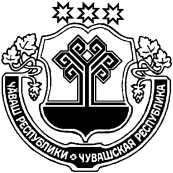 О повышении оплаты труда работников муниципальных учреждений Янтиковского муниципального округаАдминистрация Янтиковского муниципального округа                                                  п о с т а н о в л я е т:1. Повысить с 1 января 2024 г. на 8,5 процента рекомендуемые минимальные размеры окладов (должностных окладов), ставок заработной платы работников муниципальных учреждений Янтиковского муниципального округа, установленные отраслевыми положениями об оплате труда работников муниципальных учреждений Янтиковского муниципального округа, утвержденными постановлениями администрации Янтиковского муниципального округа.2. Органам местного самоуправления Янтиковского муниципального округа привести нормативные правовые акты по вопросам, отнесенным к сфере их ведения, в соответствие с настоящим постановлением в месячный срок со дня вступления в силу настоящего постановления.3. Руководителям муниципальных учреждений Янтиковского муниципального округа с 1 января 2024 г. обеспечить повышение окладов (должностных окладов), ставок заработной платы работников на 8,5 процента.При повышении окладов (должностных окладов), ставок заработной платы их размеры подлежат округлению до целого рубля в сторону увеличения.4. Финансирование расходов, связанных с реализацией настоящего постановления, осуществлять в пределах средств бюджета Янтиковского муниципального округа на 2024 год, предусмотренных главным распорядителям средств бюджета Янтиковского муниципального округа.5. Настоящее постановление вступает в силу со дня его официального опубликования и распространяется на правоотношения, возникшие с 1 января 2024 года.Глава Янтиковского муниципального округа                                                                    О.А. ЛомоносовЧУВАШСКАЯ РЕСПУБЛИКА ЧĂВАШ РЕСПУБЛИКИ АДМИНИСТРАЦИЯ ЯНТИКОВСКОГО МУНИЦИПАЛЬНОГО ОКРУГАПОСТАНОВЛЕНИЕ01.02.2024 № 141село ЯнтиковоТĂВАЙ МУНИЦИПАЛЛĂ ОКРУГĚНАДМИНИСТРАЦИЙĔЙЫШĂНУ01.02.2024 141 № Тǎвай ялě